HOSPODÁRSKO – ADMINISTRATÍVNE  TLAČOVINYHospodársko – administratívne tlačoviny slúžia predovšetkým podnikom, inštitúciám, organizáciám vo vnútropodnikovom a mimo podnikovom styku. Ich úprava je viazaná normou  886101.  Výtvarné  riešenie  má  obmedzené   možnosti  a sústreďuje  sa  najmä do záhlavia tlačoviny. Do tejto skupiny zaraďujeme podnikové listové papiere a obálky,  korešpondenčné lístky, objednávky, faktúry, dodacie a príjmové listy.Medzi hospodársko – administratívne tlačoviny zaraďujeme aj formuláre, schémy, diagramy a rôzne samostatné tabuľky.Pri  korešpondencii  medzi  podnikmi  sa  používa  podnikový  listový papier. Listový papier je základom pre úpravu všetkých tlačovín podniku, inštitúcie alebo organizácie. Text z  technologického  hľadiska  sa  delí  na  hlavný riadok  /názov organizácie/ a sprievodný text /adresa, telefón, druh výroby, atď.../.K listovému papieru patrí aj obálka, ktorá môže byť s okienkom.Korešpondenčný lístok – používa sa kartón formátu A6 na šírku, najčastejšie bielej farby. Prvá strana má ustálenú úpravu, je rozdelená na dve polovice. Označenie korešpondenčný lístok sa umiestňuje, buď do pravej časti vedľa rámika na lepenie známky, alebo do ľavej časti spodného rohu. Názov a adresa odosielateľa je umiestnená v ľavej časti, buď hore, alebo dole. Druhá strana býva prázdna.Objednávka – existujú dva druhy objednávok: objednávka, ktorou si podnik objednáva potrebné výrobky, suroviny a pod., objednávka, ktorú dodávateľ predkladá zákazníkovi.Faktúra – formát A4 alebo A5, úprava vychádza z listového papiera, v hornej časti je vysádzané označenie Faktúra /účet/ a jej poradové číslo, alebo linka na vpisovanie tohto čísla.  Pod záhlavím je tabuľka s rubrikami. Ich šírka je určená množstvom vpisovanému textu. Používa sa biely papier 80g/m², tlačí sa čiernou farbou.Dodacie a príjmové listy – používajú sa pri dodávke a príjme materiálu, výrobkov, iných potrieb medzi  dodávateľom a  odberateľom.  Dodací list  vystavuje dodávateľ,  príjmový  list za  dodaný  tovar  potvrdzuje  svojím podpisom  odberateľ.  Dodací  list  je zároveň aj ceninou a  dokladom  na  vyúčtovanie.   Formát   dodacieho  a  príjmového  listu  vrátane   kópií   býva 200 ×280 mm, obidve tlačoviny vrátane kópií, tvoria jednu zložku. Spravidla sto zložiek sa šije do bloku drôtom na ľavej strane zhora nadol. Na ľavej strane je zložka perforovaná. Na zdôraznenie odlišností môžu byť jednotlivé listy tlačené na rôznofarebnom tenkom papieri /prepisový  papier  –  pelúr/,  alebo  sa  odlišujú  farebným  pásom,  ktorý  sa  tlačí ako podtlač na 80g / m² biely papier.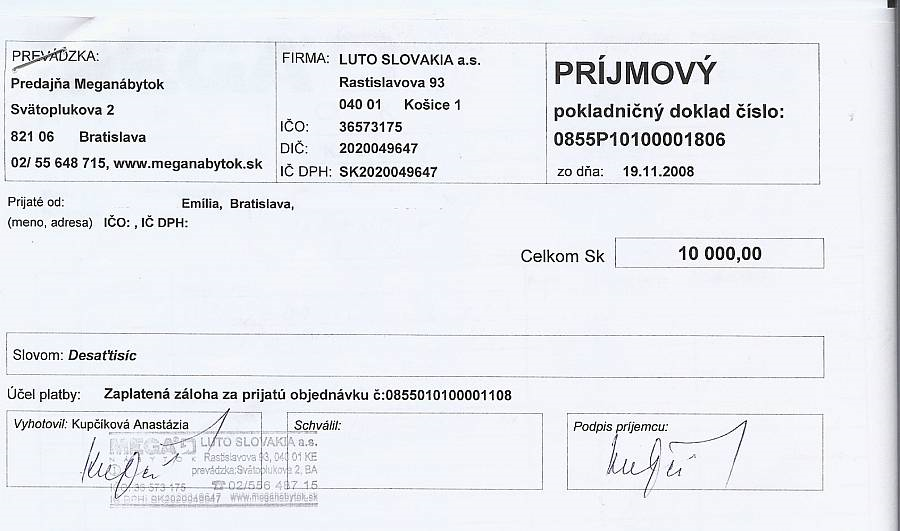 